        РЕШЕНИЕ                                                                        ЧЕЧИМ    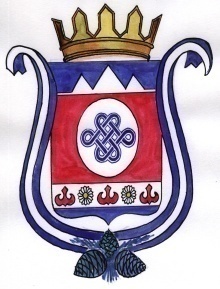     29 июня 2021 года                    с. Камлак                          № 18 /2О передаче осуществления полномочий администрацией района (аймака) муниципального образования «Шебалинский район» сельской администрации муниципального образования Камлакское сельское поселениеРуководствуясь ст.  15 Федерального закона от 6 октября 2003 года № 131-Ф3 «Об общих принципах организации местного самоуправления в Российской Федерации», Уставом муниципального образования Камлакское сельское поселение, сельский Совет депутатов МО Камлакское сельское поселение, РЕШИЛ:  1. Утвердить Соглашение между администрацией района (аймака) МО «Шебалинский район» и муниципальным образованием Камлакское сельское поселение о передаче осуществления полномочий по принятию решений и проведение на территории поселения мероприятий по выявлению правообладателей ранее учтенных объектов недвижимости, направление сведений о правообладателях данных объектов недвижимости для внесения в Единый государственный реестр недвижимости (текст Соглашения прилагается).2.  Направить настоящее решение в администрацию муниципального образования «Шебалинский район».3. Настоящее решение вступает в силу со дня его обнародования в соответствии со ст. 48 п.7 Устава муниципального образования Камлакское сельское поселение.4.  Контроль  за исполнением  настоящего решения оставляю за собой.Глава МО Камлакское сельское поселение___________ С.В. СоколовСОГЛАШЕНИЕ МЕЖДУ АДМИНИСТРАЦИЕЙ РАЙОНА (АЙМАКА)МО «ШЕБАЛИНСКИЙ РАЙОН» И СЕЛЬСКОЙ АДМИНИСТРАЦИЕЙ МУНИЦИПАЛЬНОГО ОБРАЗОВАНИЯ КАМЛАКСКОЕ СЕЛЬСКОЕ ПОСЕЛЕНИЕ О ПЕРЕДАЧЕ ОСУЩЕСТВЛЕНИЯ ПОЛНОМОЧИЙ Администрация муниципального образования «Шебалинский район», именуемая в дальнейшем «Администрация района», в лице в лице главы района (аймака)  муниципального образования «Шебалинский район» Эрчима Борисовича Сарбашева,  действующего на основании Устава,, с одной стороны и Сельская администрация муниципального образования Камлакское сельское поселение именуемое в дальнейшем «Администрация поселения», в лице Главы сельской администрации муниципального образования Камлакское сельское поселение Соколова Сергея Васильевича, действующего на основании Устава  МО Камлакское сельское поселение, с другой стороны, совместно именуемые "Стороны", руководствуясь   ст.15 Федерального закона от 06.10.2003 N 131-ФЗ "Об общих принципах организации местного самоуправления в Российской Федерации,  заключили настоящее Соглашения о нижеследующем:ПРЕДМЕТ СОГЛАШЕНИЯ1.1.Администрация района  передает, Администрация поселения принимает на себя полномочия по принятию решений и проведение на территории поселения мероприятий по выявлению правообладателей ранее учтенных объектов недвижимости, направление сведений о правообладателях данных объектов недвижимости для внесения в Единый государственный реестр недвижимости.2. ПОРЯДОК ОПРЕДЕЛЕНИЯ ОБЪЕМА МЕЖБЮДЖЕТНЫХ ТРАНСФЕРТОВ2.1. Передача осуществления полномочий осуществляется за счет межбюджетного трансферта, предоставляемых из бюджета МО «Шебалинский район» (далее- бюджет района) в бюджет  МО Камлакское сельское поселение (далее- бюджет сельского поселения).2.2. Формирование, перечисление и учет межбюджетного трансферта, предоставляемых из бюджета района бюджету сельского поселения на реализацию полномочий, указанных в пункте 1.1. настоящего Соглашения, осуществляется в соответствии с бюджетным законодательством Российской Федерации.ПРАВА И ОБЯЗАННОСТИ СТОРОН2.1. В соответствии с условиями настоящего соглашение сельское поселение вправе:2.1.1. Осуществлять переданные полномочия за счет межбюджетных трансфертов, передаваемых из бюджета района в виде иных межбюджетных трансфертов в соответствии с пунктом 3 настоящего соглашения.2.1.2. Запрашивать у муниципального района доступную информацию, необходимую для осуществления передаваемых полномочий.2.2. В соответствии с условиями настоящего соглашения сельское поселение обязано: 2.2.1. Осуществлять переданные полномочия в полном соответствии с действующим законодательством и условиями настоящего соглашения.2.2.2. Обеспечивать целевое использование финансовых средств, предоставляемых поселением в порядке межбюджетных трансфертов.2.2.3. Предоставлять по запросу муниципального района информацию и отчеты о ходе исполнения 2.3. В соответствии с условиями настоящего соглашения муниципальный район вправе:2.3.1. Осуществлять контроль за исполнением сельским поселением переданных полномочий, а также за целевым расходованием денежных средств путем получения  необходимой информации и отчетов.2.3.2. Требовать возврата суммы перечисленных финансовых средств при выявлении фактов их нецелевого использования, а также при неисполнении сельским поселением переданных полномочий.2.4. В соответствии с условиями настоящего соглашения муниципальный район обязан:2.4.1. Передать сельскому поселению в порядке, предусмотренном пунктом 3 настоящего соглашения в порядке межбюджетных трансфертов в виде иных межбюджетных трансфертов денежные средства из бюджета муниципального района.2.4.2. Предоставлять сельскому поселению доступную информацию, необходимую для осуществления переданных полномочий.3. ПОРЯДОК ОПРЕДЕЛЕНИЯ ЕЖЕГОДНОГО ОБЪЕМА ИНЫХ МЕЖБЮДЖЕТНЫХ ТРАНСФЕРТОВ3.1. Передача осуществления части полномочий по предмету настоящего Соглашения осуществляется за счет иных межбюджетных трансфертов, предоставляемых ежегодно из бюджета муниципального района в бюджет сельского поселения.3.2. Объем иных межбюджетных трансфертов, необходимых для осуществления передаваемых полномочий  составляет 700 (семьсот) рублей.3.3.Указанные в п.3.2  настоящего соглашения денежные средства из бюджета муниципального района в бюджет сельского поселения перечисляются в бюджет муниципального района однократно в течение года.4. ДЕЙСТВИЕ СОГЛАШЕНИЯ4.1. Настоящее соглашение вступает в силу с «29» июня 2021 г. и действует сроком до «31» декабря 2021 года.4.2. В случае, если за тридцать дней до момента окончания действия настоящего соглашения стороны не заявят о своем намерении его расторгнуть, соглашение считается пролонгированным на аналогичных условиях вплоть до окончания очередного финансового года.4.3.Настоящее соглашение может быть досрочно расторгнуто по соглашению сторон, либо в одностороннем порядке в случае: - Изменения действующего законодательства РФ и (или) действующего законодательства Республики Алтай.- неисполнения или ненадлежащего исполнения одной из Сторон своих обязательств в соответствии с настоящим Соглашением;- если осуществление полномочий становится невозможным, либо при сложившихся условиях эти полномочия могут быть наиболее эффективно осуществлены Администрацией поселения самостоятельно.4.4. Уведомление о досрочном расторжении настоящего соглашения направляется другой стороне в письменном виде. Соглашение считается расторгнутым по истечении 30 дней с момента получения другой стороной уведомления о расторжении соглашения.4.5. При наличии споров между сторонами соглашение может быть расторгнуто в судебном порядке.4.6. Уведомление о расторжении соглашения в связи с истечением срока его действия (в том числе в случае пролонгации), направляется стороной не позднее, чем за тридцать дней до окончания текущего финансового года в письменной форме. 5. ОТВЕТСТВЕННОСТЬ СТОРОН5.1. Расторжение соглашения влечет возврат перечисленных иных межбюджетных трансфертов за вычетом фактических расходов, подтвержденных документально, в 30- дневный срок с момента подписания соглашения о расторжении или получения письменного уведомления о досрочном расторжении соглашения, а также возмещение понесенных поселением убытков.5.2. В случае неисполнения муниципальным районом обязанности по перечислению из бюджета района денежных средств в виде иных межбюджетных трансфертов, сельское поселение вправе расторгнуть настоящее соглашение в одностороннем порядке, а также требовать возмещения понесенных убытков в виде реального ущерба.6. ЗАКЛЮЧИТЕЛЬНЫЕ ПОЛОЖЕНИЯ6.1. Настоящее Соглашение составлено в двух экземплярах, имеющих одинаковую юридическую силу, по одному для каждой из Сторон.6.2. Внесение изменений и дополнений в настоящее Соглашение осуществляется путем подписания Сторонами дополнительных соглашений.6.3. По вопросам, не урегулированным настоящим Соглашением, Стороны руководствуются действующим законодательством.6.4. Споры, связанные с исполнением настоящего Соглашения, разрешаются путем проведения переговоров или в судебном порядке.7. РЕКВИЗИТЫ И ПОДПИСИ СТОРОНАдминистрация муниципального образования «Шебалинский район», УФК по Республике Алтай (Администрация МО «Шебалинский район», ИНН 0405003497   КПП  040501001    л/с 04773003670),р/с  03100643000000017700, к/с 40102810045370000071, БИК 018405033, ОТДЕЛЕНИЕ -  НБ РЕСПУБЛИКА АЛТАЙ, БИК  048405001Глава района (аймака) МО «Шебалинский район»______________ Э.Б.СарбашевСельская администрация муниципального образования Камлакское сельское поселение, 649218 Республика Алтай, Шебалинский район, с. Камлак, ул. Центральная, д. 71, контактный телефон 8(38849)26-6-69, ИНН 0405003539 КПП 040501001, БИК 048405001, л/с 04773003810, р/с 40101810500000010000 в ОТДЕЛЕНИИ-НБ РЕСПУБЛИКА АЛТАЙ г. ГОРНО-АЛТАЙСК, ОКТМО 84650455, КБК 80120240014100000150.Глава сельской администрации ____________________________ С.В. Соколов